27.03.04 Управление в технических системах «Управление и информатика в технических системах»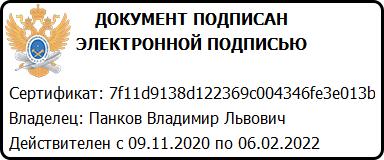 Фамилия, имя, отчество (при наличии)Занимаемая должность (должности)Уровень образованияКвалификацияНаименование направления подготовки и (или) специальностиУченая степень (при наличии)Ученое звание (при наличии)Повышение квалификации и (или) профессиональная переподготовка (при наличии)Общий стаж работыСтаж работы по специальностиПреподаваемые учебные предметы, курсы, дисциплины (модули)1234567891011Акимов Дмитрий Александровичстарший преподавательВысшее образование - специалитет, магистратураИнженерАвтоматизированные системы обработки информации и управлениякандидат технических наук-Повышение квалификации, 20168 лет, 5 месяцев и 24 дня3 годаИнформационные ресурсы в системах управления, Базы данных, Выпускная квалификационная работа, Научно-исследовательская работа, Преддипломная практикаАнищенко Инна АльбертовнадоцентВысшее образование - специалитет, магистратураФизикаФизикакандидат физико-математических наукдоцентПовышение квалификации, 20167 лет, 8 месяцев и 27 дней0 днейФизикаАрапов Олег ГеннадьевичдоцентВысшее образование - специалитет, магистратураФилософ. Преподаватель философии. Преподаватель социально-политических дисциплин в средних учебных заФилософиякандидат философских наук-Противодействие коррупции, 201917 лет, 2 месяца и 21 день16 лет и 18 днейФилософияАрбузов Владимир НиколаевичдоцентВысшее образование - специалитет, магистратурарадиоинженеррадиоэлектронные устройствакандидат технических наукдоцентПовышение квалификации, 201539 лет30 летОбъектно-ориентированное программирование, Алгоритмизация обработки информации в автоматических системах, Выпускная квалификационная работа, Научно-исследовательская работа, Преддипломная практика Динамика мобильных объектов управления, Программирование логических интегральных схем.Асанов Асхат ЗамиловичЗав. кафедрой, профессорВысшее образование, специалитетрадиофизикРадиофизика и электроникаДоктор технических наукпрофессорПротиводействие коррупции, 2018.Педагог в современной цифровой (информационной) образовательной среде, 2020 г.39 г.32 г.Моделирование систем управления, Выпускная квалификационная работа, Научно-исследовательская работа, Преддипломная практикаБеглов Иван Алексеевичстарший преподавательВысшее образование - специалитет, магистратурабакалаврХимическая технология и биотехнология--Повышение квалификации, 201612 лет и 5 месяцев12 лет  и 5 месяцевНачертательная геометрия, инженерная и компьютерная графикаВиносьянц Наталья Станиславовнастарший преподавательВысшее образование - специалитет, магистратураинженер-системотехникаЭлектронные вычислительные машины---20 лет, 4 месяца и 22 дня4 года, 9 месяцев и 9 днейПрактика по получению первичных профессиональных умений и навыков, в том числе первичных умений и навыков научно-исследовательской деятельностиГаврилова Елена Алексеевнастарший преподавательВысшее образование - специалитет, магистратураФилолог. ПреподавательФилология---18 лет и 28 дней16 лет, 4 месяца и 1 деньИностранный языкГладышева Елена ВасильевнадоцентВысшее образование - специалитет, магистратураФилософ, преподаватель философииФилософиякандидат философских наукдоцентПротиводействие коррупции, 20199 лет и 27 дней8 лет, 1 месяц и 11 днейФилософияГладышева Стелла ГеннадьевнадоцентВысшее образование - специалитет, магистратураФилософ, преподаватель философииФилософиякандидат философских наукдоцентПротиводействие коррупции, 201914 лет, 10 месяцев и 3 дня0 днейФилософияГурьянова Екатерина Олеговнастарший преподавательВысшее образование - специалитет, магистратураинженерМоделирование и исследование операций в организационно-технических системах---5 лет, 9 месяцев и 7 дней3 месяца и 8 днейАлгоритмизация обработки информации в автоматических системах, Цифровая обработка сигналов, Основы цифровой фильтрации в технических системах, Выпускная квалификационная работа, Научно-исследовательская работа, Преддипломная практикаДжиоева Мария ИвановнадоцентВысшее образование - специалитет, магистратураМеханикМеханикакандидат физико-математических наук-Ресурсное обеспечение пользователей персональных компьютеров, 201733 года, 10 месяцев и 18 дней19 лет, 11 месяцев и 20 днейДифференциальные уравненияЕфремов Алексей ВячеславовичассистентВысшее образование - специалитет, магистратураинженер-технологБиотехнология---15 лет, 8 месяцев и 9 дней0 днейНачертательная геометрия, инженерная и компьютерная графикаЖданова Елена ВладимировнадоцентВысшее образование - специалитет, магистратураФизикФизикакандидат физико-математических наук-Повышение квалификации, 201630 лет, 7 месяцев и 2 дня28 лет, 7 месяцев и 22 дняФизикаЖуравлева Юлия АлексеевнадоцентВысшее образование - специалитет, магистратураинженерСветотехника и источники светакандидат технических наукдоцент-7 лет, 8 месяцев и 23 дня3 года, 9 месяцев и 18 днейЭлектроникаИванов Борис Эдуардовичстарший преподавательВысшее образование - специалитет, магистратураУчитель физической культурыФизическая культура--Ресурсное обеспечение пользователей персональных компьютеров, 2017.39 лет и 12 дней30 лет, 9 месяцев и 11 днейФизическая культура и спорт (элективная дисциплина)Ивченко Валерий ДмитриевичпрофессорВысшее образование - специалитетинженер-электромеханикСистемы автоматического управлениядоктор технических наукпрофессорКраткосрочное повышение квалификации, 2015.45 лет38 летСистемы навигации и управления мобильными объектами Идентификация и диагностика технических систем, Теория автоматического управления,Цифровые системы управления, Выпускная квалификационная работа, Научно-исследовательская работа, Преддипломная практикаИльин Никита АлександровичдоцентВысшее образование - специалитет, магистратураИнженерОптико-электронные приборы и системыкандидат физико-математических наук-Повышение квалификации, 2016.4 года, 7 месяцев и 12 дней3 года, 1 месяц и 8 днейФизикаКарпов Дмитрий Анатольевичзаведующий кафедройВысшее образование - специалитет, магистратура ИнженерВычислительные машины, комплексы, системы и сетикандидат технических наук-Практическая работа с рисками и средой в системе менеджмента качества Университета, 2018.12 лет, 8 месяцев и 13 дней12 лет, 5 месяцев и 15 днейОсновы программированияКатахова Наталия ВладимировнадоцентВысшее образование - специалитет, магистратураУчитель английского языкаанглийский языккандидат педагогических наукдоцентИнновационные технологии в преподавании иностранных языков, 2020.29 лет, 1 месяц и 9 дней0 днейИностранный языкКирюшин Валерий ВикторовичдоцентВысшее образование - специалитет, магистратура,механикМеханикакандидат физико-математических наук-Противодействие коррупции, 2019.37 лет, 3 месяца и 14 дней8 лет, 3 месяца и 8 днейМатематический анализ, Комплексный анализКлишо Сергей АлексеевичдоцентВысшее образование - специалитет, магистратура, экономистпреподаватель политической экономииПолитическая экономиякандидат экономических наукдоцентПовышение квалификации, 2020.35 лет, 2 месяца и 24 дня13 лет, 2 месяцаЭкономикаКозис Евгений ВладимировичдоцентВысшее образование - специалитет, магистратураФизикФизикакандидат физико-математических наукдоцентПовышение квалификации, 2016.38 лет и 1 день37 лет, 7 месяцевФизикаКостин Сергей Вячеславовичстарший преподавательВысшее образование - специалитет, магистратура Магистр прикладных математики и физикиПрикладные математика и физика---19 лет, 6 месяцев и 14 дней13 лет, 10 месяцев и 24 дняДискретная математикаЛаршина Эвелина Леонидовнастарший преподавательВысшее образование - специалитет, магистратураинженер-системотехникАвтоматизированные системы обработки информации и управления--Повышение квалификации, 2019.24 года, 4 месяца и 11 дней8 лет, 8 месяцев и 7 днейЭлектроникаЛузинский Виктор ТимофеевичдоцентВысшее образование - специалитет, магистратураИнженер-электромеханикэлектрооборудование промышленных предприятий и установоккандидат технических наук-Ресурсное обеспечение пользователей персональных компьютеров, 201749 лет, 3 месяца и 21 день37 лет, 4 месяца и 10 днейВведение в профессиональную деятельность, Интегральная схемотехника информационно-управляющих систем, Бортовые источники первичной информации, Практика по получению профессиональных умений и опыта профессиональной деятельности, Выпускная квалификационная работа, Научно-исследовательская работа, Преддипломная практика.Любезнова Татьяна ЮрьевнадоцентВысшее образование - специалитет, магистратураФизик, преподавательФизикакандидат физико-математических наукдоцентПротиводействие коррупции, 2019.33 года, 6 месяцев и 25 дней30 лет, 1 месяц и 3 дняФизикаЛютов Алексей ГермановичпрофессорВысшее образование - специалитетинженер электронной техникиПромышленная электроникадоктор технических наукпрофессорПовышение квалификации, 2018.31 год 27 летТехнические средства автоматизации и управления, Электромеханические и мехатронные системы, Проектирование систем управления, Выпускная квалификационная работа, Научно-исследовательская работа, Преддипломная практика.Макалкин Дмитрий ИльичпреподавательВысшее образование - специалитет, магистратурафизикФундаментальная радиофизика и физическая электроника---31 год, 2 месяца и 18 дней10 лет, 5 месяцев и 19 днейФизикаМатросова Наталья Юрьевнастарший преподавательВысшее образование - специалитет, магистратураИнженер-механикМеталловедение и термическая обработка металлов---28 лет, 9 месяцев и 15 дней16 лет, 10 месяцев и 11 днейФизическая культура и спорт (элективная дисциплина)Миролюбова Наталия Алексеевнастарший преподавательВысшее образование - специалитет, магистратураинженер-электромеханикэлектрооборудование промышленных предприятий и установок--Повышение квалификации, 2016.31 год, 6 месяцев и 17 дней12 лет, 3 месяца и 26 днейИностранный языкМищенко Валерий ИвановичпрофессорВысшее образование - специалитет преподаватель философииСоциальная философия.кандидат философских наук профессорПовышение квалификации, 2018.57 лет24 годаФилософияНанай Фарида АйдаровнадоцентВысшее образование - специалитет, магистратураУчитель английского и немецкого языкованглийский языккандидат педагогических наукдоцентПовышение квалификации, 2016.32 года, 3 месяца и 25 дней15 лет, 3 месяца и 7 днейИностранный языкОкунькова Ольга Николаевнастарший преподавательВысшее образование - специалитет, магистратураМеханикМеханика--Противодействие коррупции, 2019.38 лет, 1 месяц и 16 дней38 лет, 1 месяц и 16 днейТеоретическая механика, Прикладные задачи механикиОсипова Альбина Магомедовнадоцент Высшее образование - специалитет, магистратурамаркетологМаркетингкандидат философских наук-Повышение квалификации, 2019.12 лет, 11 месяцев и 18 дней6 лет, 9 месяцев и 13 днейФилософияОсипова Нина ВитальевнадоцентВысшее образование - специалитет, магистратураавтоматизация и управлениеТехника и технологиикандидат технических наукдоцент-49 лет, 6 месяцев и 2 дня43 года, 1 месяц и 8 днейПрограммные комплексы моделирования систем управления, Программно-аппаратные средства систем управления, Выпускная квалификационная работа, Научно-исследовательская работа, Преддипломная практика.Ослякова Ирина Вячеславовнастарший преподавательВысшее образование - специалитет, магистратураЛингвист. ПреподавательЛингвистика и межкультурная коммуникация--Повышение квалификации, 2016.13 лет, 11 месяцев и 21 день7 лет, 4 месяца и 8 днейИностранный языкПавельев Сергей АлександровичдоцентВысшее образование - магистратурамагистр техники и технологииИнформатика и вычислительная техникаКандидат технических наук––8 лет0 летПрограммирование микропроцессорных систем управления, Микропривод в технических системах, Теория передачи информации, Выпускная квалификационная работа, Научно-исследовательская работа, Преддипломная практикаПавлов Андрей ВалериановичдоцентВысшее образование - специалитет, магистратураМатематикМатематика. Прикладная математика.кандидат физико-математических наукдоцентКурсы повышения квалификации, 2013.33 года, 2 месяца и 8 дней33 года, 2 месяца и 8 днейКомплексный анализПарамонов Владимир ДмитриевичдоцентВысшее образование - специалитет, магистратураИнженер-конструктор-технолог ЭВАКонструирование и производство электронно-вычислительной аппаратурыкандидат технических наук-Повышение квалификации, 2016.33 года, 3 месяца и 24 дня19 лет, 5 месяцевЭлектротехникаПевзнер Леонид ДавидовичпрофессорВысшее образование - специалитет, магистратураматематикМатематикадоктор технических наукпрофессорСетевые информационные ресурсы для пользователей, 2018.51 год45 летМатематические основы теории систем, Выпускная квалификационная работа, Научно-исследовательская работа, Преддипломная практикаПирумов Александр РемальевичдоцентВысшее образование - специалитет, магистратураМеханикаМеханикакандидат технических наукдоцентОказание первой помощи, 2017.43 года, 6 месяцев и 20 дней42 года, 11 месяцев и 26 днейТеоретическая механикаПотепалова Александра ЮрьевнадоцентВысшее образование - специалитет, магистратураМеханикМеханикакандидат физико-математических наукдоцентОказание первой помощи, 2018.29 лет и 21 день28 лет, 2 месяца и 20 днейМатематический анализ, Комплексный анализПростов Юрий ИвановичдоцентВысшее образование - специалитет, магистратураМатематикМатематика. Прикладная математика.кандидат физико-математических наук-Ресурсное обеспечение пользователей персональных компьютеров, 2017.36 лет, 8 месяцев и 2 дня28 лет, 10 месяцев и 8 днейМатематический анализПулькин Игорь СергеевичдоцентВысшее образование - специалитет, магистратураМатематикМатематикакандидат физико-математических наук-Противодействие коррупции, 201936 лет, 3 месяца и 18 дней13 лет, 3 месяца и 26 днейТеория вероятностей и математическая статистика, Дополнительные главы теории вероятностейСавка Ольга Геннадьевназаведующий кафедрой, Высшее образование - специалитет, магистратурамагистр документоведение и архивоведениекандидат исторических наукдоцентОрганизация учебного процесса в ВУЗе в соответствии с новыми требованиями, 2020.18 лет, 11 месяцев и 21 день3 года, 9 месяцев и 2 дняИсторияСазонов Алексей ИвановичдоцентВысшее образование - специалитет, магистратураИнженер-физикФизика металловкандидат технических наук-Сетевые информационные ресурсы для пользователей, 2018.18 лет, 4 месяца и 28 дней18 лет, 3 месяца и 9 днейЛинейная алгебра и аналитическая геометрияСафронов Александр АркадьевичдоцентВысшее образование - специалитет, магистратураФизикФизикакандидат физико-математических наук-Сетевые информационные ресурсы для пользователей, 2018.15 лет, 10 месяцев и 2 дня15 лет, 10 месяцев и 2 дняФизикаТябут Евгений АлександровичассистентВысшее образование - специалитет, магистратураИнженерПрограммное обеспечение вычислительной техники и автоматизированных систем---9 лет, 8 месяцев и 25 дней2 года, 11 месяцев и 22 дняОсновы программированияФилимонов Александр БорисовичпрофессорВысшее образование - специалитетинженер-физикавтоматика и электроникадоктор технических наукстарший научный сотрудникСетевые информационные ресурсы для пользователей, 2018.41 год 27 летВычислительные устройства систем управления, Средства связи в технических системах, Нейронечеткое управление в технических системах, Системы управления реального времени, Выпускная квалификационная работа, Научно-исследовательская работа, Преддипломная практикаФилимонов Владимир Викторовичстарший преподавательВысшее образование - специалитет, магистратураФизикФизика--Повышение квалификации, 2016.34 года и 19 дней25 лет, 5 месяцев и 29 днейФизикаХаратов Владимир Сергеевичстарший преподавательВысшее образование - специалитет, магистратурапреподаватель физического воспитания физическое воспитание--Противодействие коррупции, 2017.36 лет, 11 месяцев и 28 дней11 лет, 8 месяцев и 25 днейФизическая культура и спорт (элективная дисциплина)Чайкин Анатолий Васильевичстарший преподавательВысшее образование - специалитет, магистратураФизикФизика--Повышение квалификации, 2016.4 года, 6 месяцев и 5 дней0 днейФизикаЧекин Андрей ЮрьевичдоцентВысшее образование - специалитетИнженер-электрикАвиационное оборудованиекандидат технических наук––20 лет6 летБортовые информационно-управляющие системы, Выпускная квалификационная работа, Научно-исследовательская работа, Преддипломная практикаЧернова Надежда ИвановнапрофессорВысшее образование - специалитет, магистратураУчитель английского и немецкого языкованглийский языкдоктор педагогических наукпрофессорИнновационные технологии в преподавании иностранных языков, 2020.20 лет, 3 месяца и 13 дней19 лет, 7 месяцев и 29 днейИностранный языкЧерноризова Нина ВасильевнадоцентВысшее образование - специалитет, магистратура, экономистпреподаватель политической экономииПолитическая экономиякандидат экономических наукдоцентПовышение квалификации, 2020.22 года, 9 месяцев и 17 дней17 лет, 8 месяцев и 18 днейЭкономикаШерстнев Евгений Викторовичдоцент,Высшее образование - специалитет, магистратураМагистрИнформационные системыкандидат физико-математических наук-Повышение квалификации, 2016.5 лет, 7 месяцев и 11 дней4 года, 1 месяц и 28 днейДифференциальные уравнения, Теория вероятностей и математическая статистикаШмелева Дина Владимировнадоцент Высшее образование - специалитет, магистратураинженерБиотехнические и медицинские аппараты и системы.кандидат физико-математических наукдоцентПовышение квалификации, 2019.17 лет, 10 месяцев и 12 дней13 лет, 6 месяцев и 8 днейМатериалы электронной техникиЭкономов Николай АндреевичдоцентВысшее образование - специалитет, магистратураФизикФизикакандидат физико-математических наукдоцентПовышение квалификации, 2016.49 лет, 10 месяцев43 года, 11 месяцев и 25 днейФизика